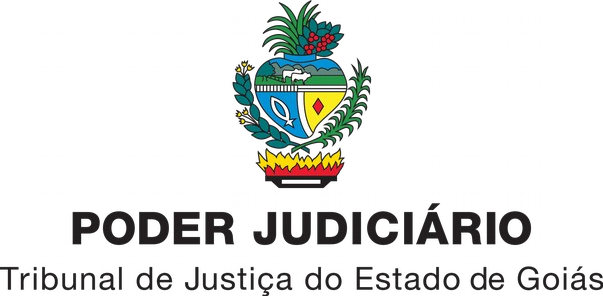 Nome:Nome:Cargo efetivo:Matrícula:Comarca de origem:Comarca de origem:Data de nascimento:Data de nascimento:Naturalidade:Estado:Filiação:Filiação:RG:	Órgão expedidor:CPF:Telefone/celular:(  )Telefone/celular:(  )Quando for ocupante de cargo efetivo e comissionado, fazer opção de qual cargo quer ver impressoQuando for ocupante de cargo efetivo e comissionado, fazer opção de qual cargo quer ver impressoNa carteira funcional:	(	) cargo efetivo(	) cargo comissionado/função gratificadaData:	/	/	.Assinatura: